Олимпиада по информатике 8 классРекомендуемое время выполнения заданий − 90 минут. 1. Какое из представленных чисел может быть записью числа в шестнадцатеричной системе счисления?А) 45AF		Б) A45AG		В) AF45G			Г) A45GFОтвет:2. Установи соответствие между переменными и их названиями в формуле экспоненциальной формы числа: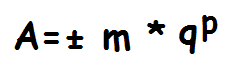 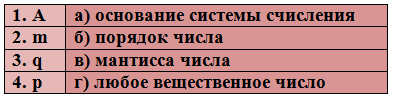 А) 1б2г3а4в	Б) 1а2г3в4б		В) 1г2в3а4б		Г) 1б2а3г4вОтвет:3. На каком рисунке представлена блок-схема алгоритма?А) 	Б) 	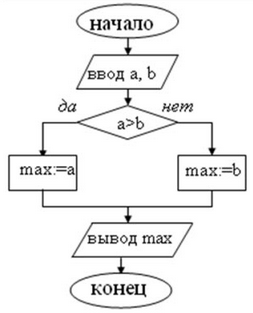 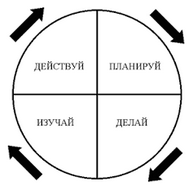 В) 	Г) 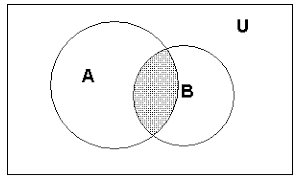 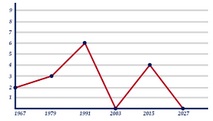 Ответ:4. Реши пример и укажи количество единиц в ответе: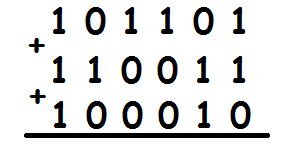 А) 1			Б) 2			В) 3			Г) 4Ответ:5. Запиши на алгоритмическом языке следующую формулу: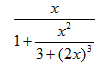 А) x/(1+(x*x)/(3+(2*x)* (2*x)* (2*x)))	Б) x/(1+(x*x)/(3+(2x)* (2x)* (2x)))	В) x/1+x*x/3+(2*x)* (2*x)* (2*x)	Г) x/(1+x*2/(3+(2*x)*3))Ответ:6. Установи соответствие: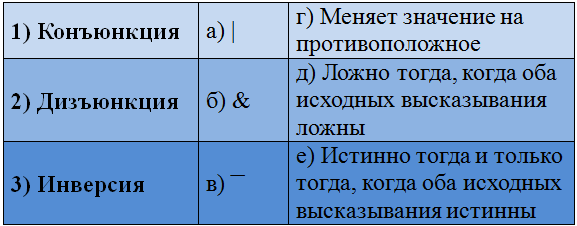 А) 1аг2бд3ве		Б) 1ае2бд3вг		В) 1ад2бе3вг		Г) 1бе2ад3вгОтвет:7. Найди значение выражения, подставляя вместо названий элемента окна Windows соответствующие числа:(Строка заголовка + Полосы прокрутки) *(Свернуть - Строка состояния).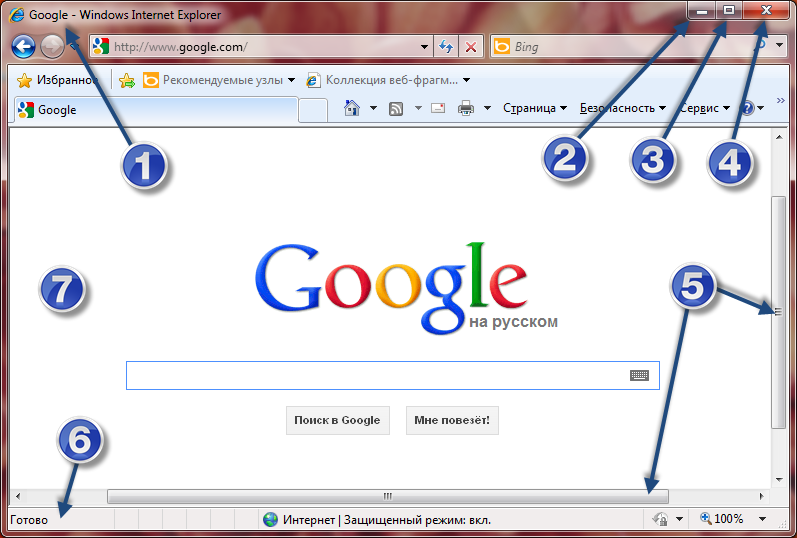 А) 21			Б) 24			В) -16			Г) -24Ответ:8. Какой ответ получится на калькуляторе, если набрать последовательность кнопок: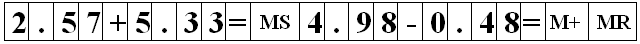 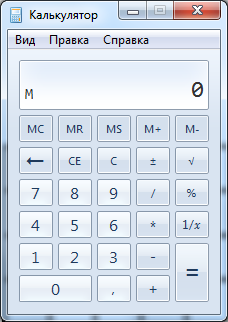 А) -0,5		Б) 12,33		В) 12,4		Г) 11,98Ответ:9. Исполнитель Укладчик работает на клеточном поле, на котором он может выкладывать и убирать плитки двух цветов: красного и синего. К каждой клетке можно обратиться по адресу (x, y), где х – номер столбца, а y – номер строки. Изначально Укладчик располагается в левом нижнем углу поля – в клетке (1, 1).Какой орнамент получится у Укладчика, если он исполнит программу на поле: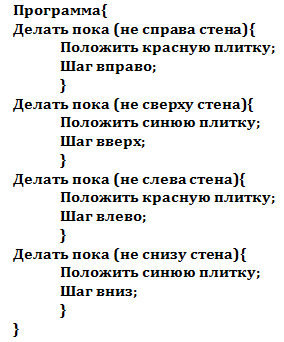 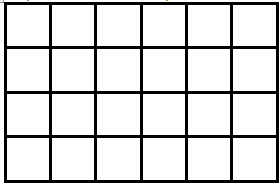 А)		Б)	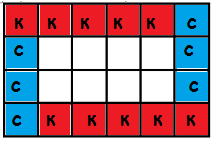 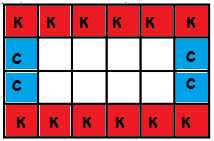 В)		Г)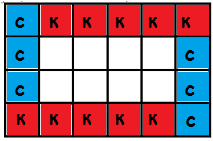 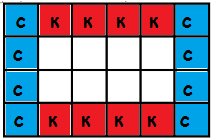 Ответ:10. Дополни группу клавиш:→, ←, ↑, End 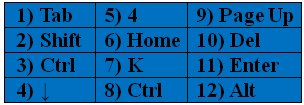 Укажи сумму номеров правильных ответов.А) 10			Б) 20				В) 19			Г) 31Ответ: